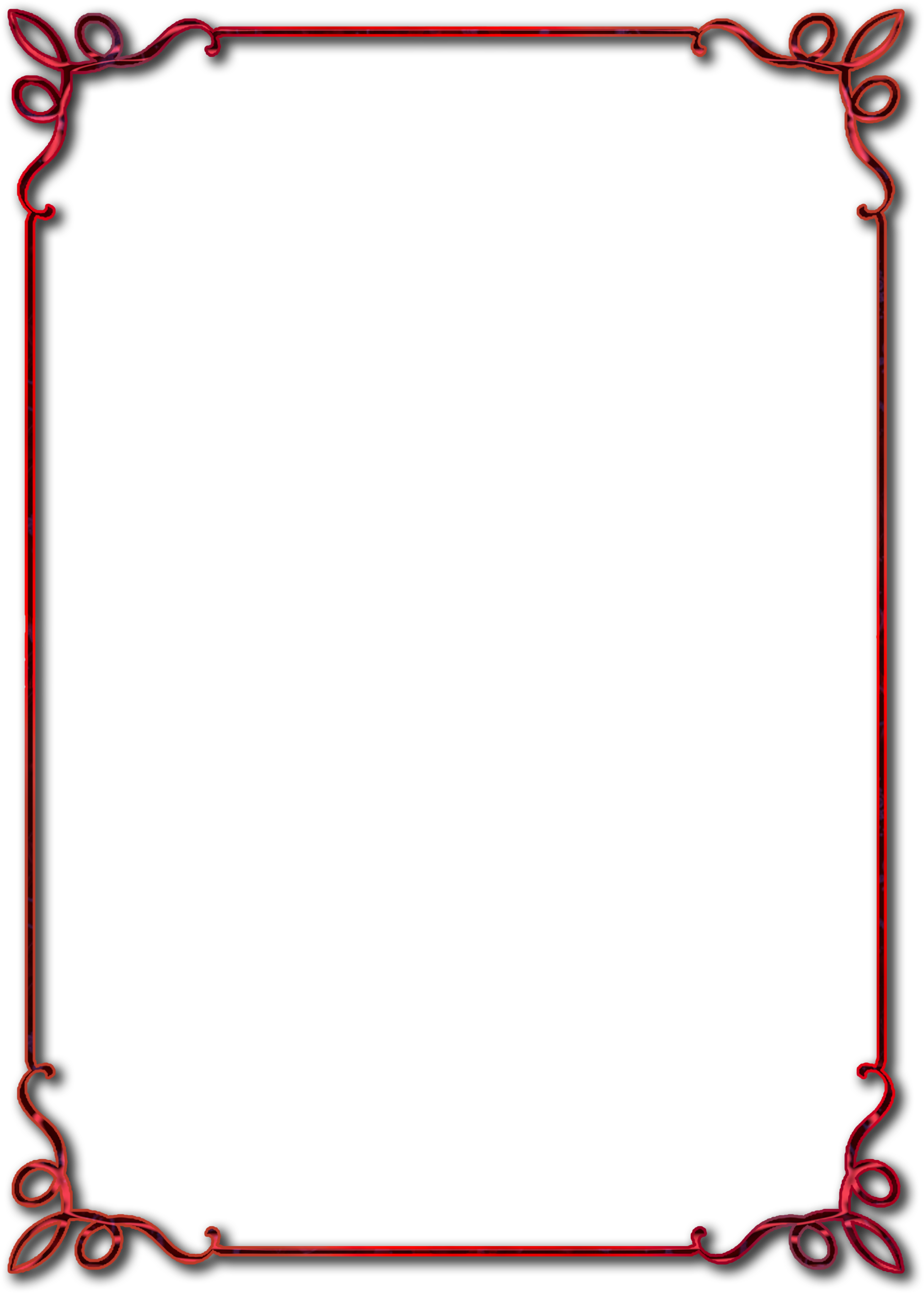 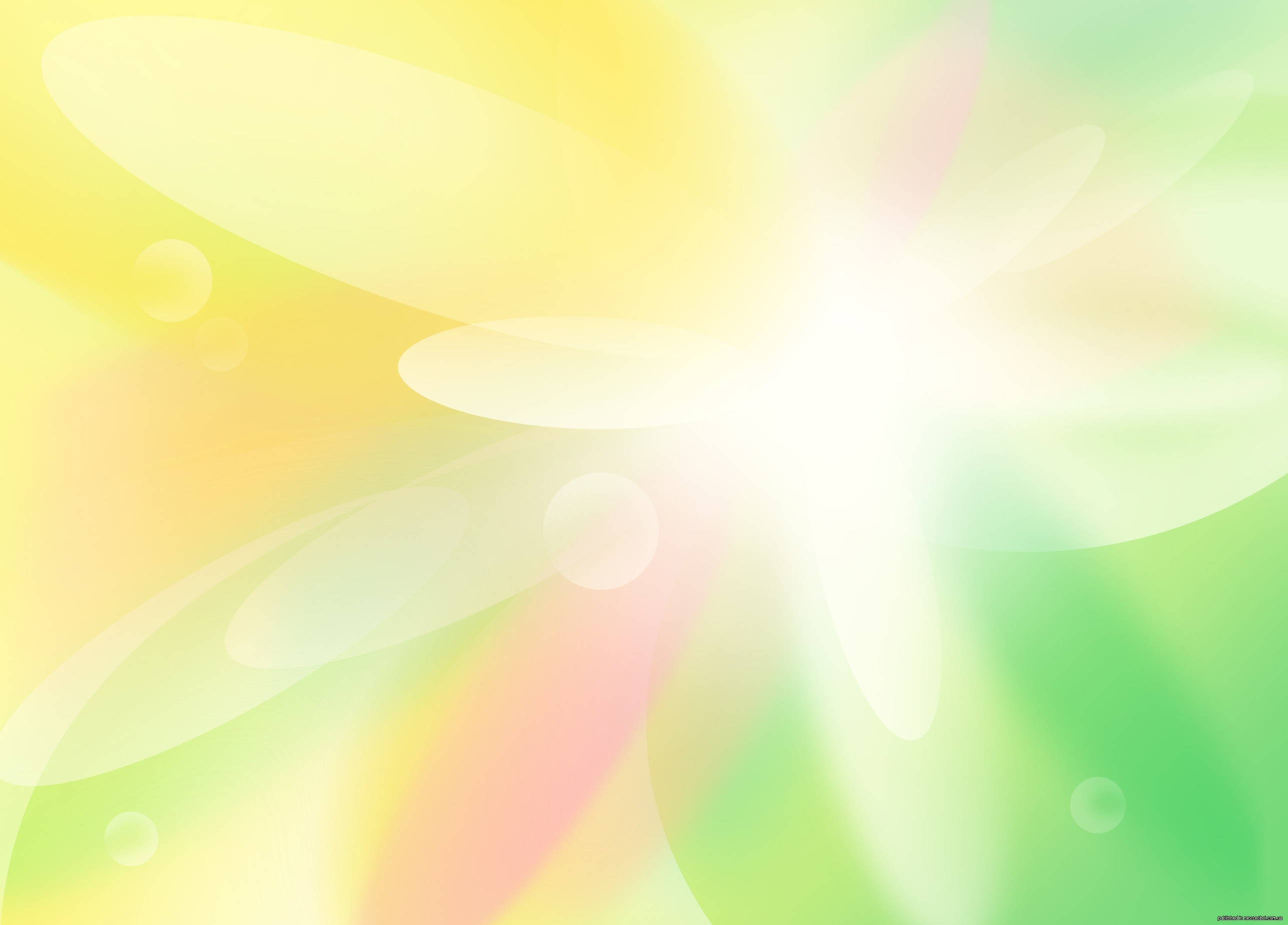 МИНИ – МУЗЕЙ«Динозавры»группа «Ак бесик»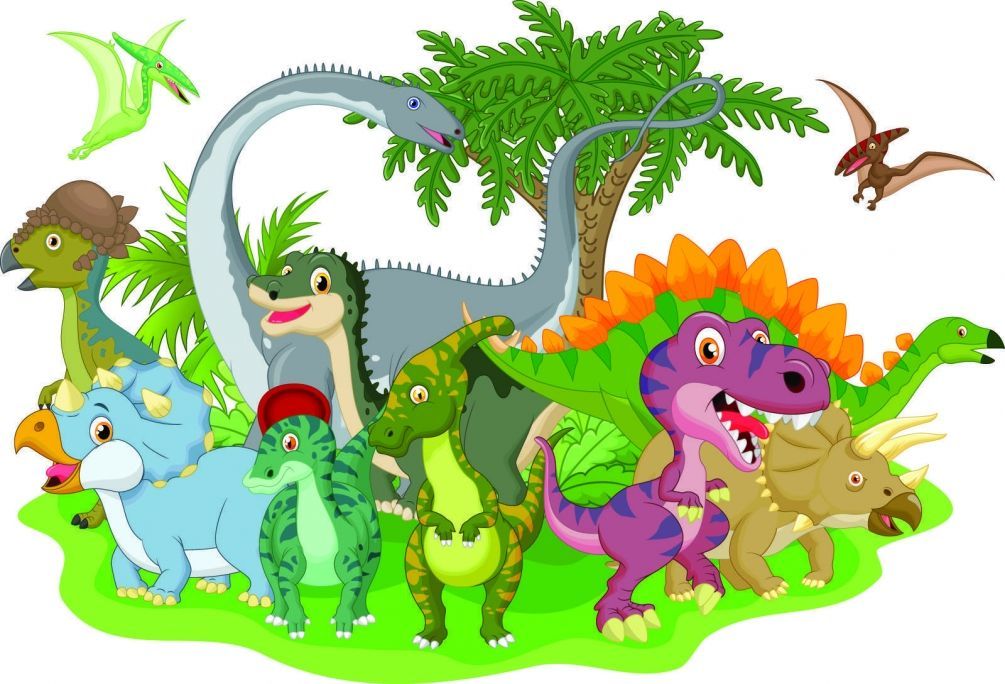 Цель создания мини-музея «Динозавры»:      Познакомить детей с вымершими древними    животными – динозаврами.      Сформировать навыки исследовательского     поведения.Задачи:Уточнить и расширить представления о разнообразии динозавров,Познакомить с наукой – палеонтологией.Учить выдвигать гипотезы;Учить сравнивать детей свои предположения с фактами;Развивать воображение, творчество.Развивать мышление, речь – суждение в процессе исследовательской деятельности.Организовать в группе выставку «Динозавры».Воспитывать сочувственное, бережное отношение к животному миру.Оформление мини-музея «Динозавры»:Экспонаты мини-музея находятся на полках в групповой комнате у детей и используются ими.   Коллекции фигурок из различных хрупких материалов стоят на верхней полке в целях безопасности, и используются при работе с детьми только совместно с воспитателем. Совместно с родителями и детьми были собраны книги, энциклопедии, стихи и песенки о динозаврах.      Совместно с родителями детям были показаны мультфильмы: - «Земля до начала времён»- «Малыши юрского периода» - «Приключение в стране динозавров» и т.д.  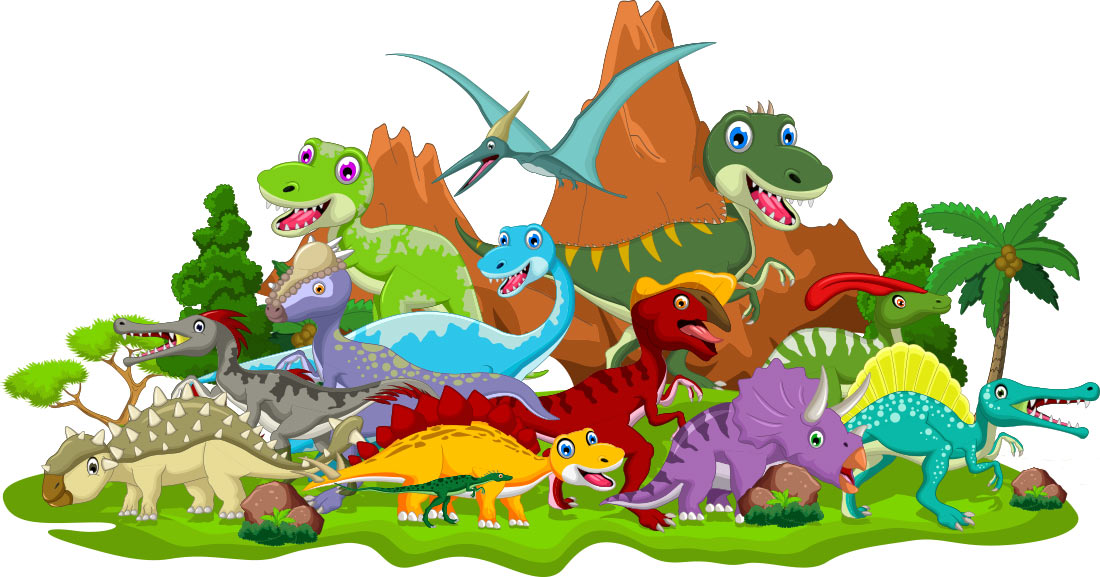 